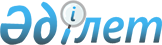 О проекте Указа Президента Республики Казахстан "О внесении дополнений в указы Президента Республики Казахстан от 29 декабря 2015 года № 150 "Об утверждении Реестра должностей политических и административных государственных служащих" и от 29 декабря 2015 года № 152 "О некоторых вопросах прохождения государственной службы"Постановление Правительства Республики Казахстан от 20 мая 2021 года № 328
      Правительство Республики Казахстан ПОСТАНОВЛЯЕТ:
      внести на рассмотрение Президента Республики Казахстан проект Указа Президента Республики Казахстан "О внесении дополнений в указы Президента Республики Казахстан от 29 декабря 2015 года № 150 "Об утверждении Реестра должностей политических и административных государственных служащих" и от 29 декабря 2015 года № 152 "О некоторых вопросах прохождения государственной службы". УКАЗ
ПРЕЗИДЕНТА РЕСПУБЛИКИ КАЗАХСТАН
О внесении дополнений в указы Президента Республики Казахстан от 29 декабря 2015 года № 150 "Об утверждении Реестра должностей политических и административных государственных служащих" и от 29 декабря 2015 года № 152 "О некоторых вопросах прохождения государственной службы"
      ПОСТАНОВЛЯЮ:
      1. Внести дополнения в следующие указы Президента Республики Казахстан:
      1) в Указе Президента Республики Казахстан от 29 декабря 2015 года № 150 "Об утверждении Реестра должностей политических и административных государственных служащих":
      в Реестре должностей политических и административных государственных служащих, утвержденном вышеназванным Указом:
      в главе "Глава 2. Административные государственные должности":
      в разделе "Корпус "Б":
      в группе категорий D:
      после перечня должностей административных государственных служащих, относящихся к областным исполнительным органам, исполнительным органам городов республиканского значения, столицы, финансируемым из местного бюджета, аппаратам (секретариатам) Ассамблеи народа Казахстана областей, городов республиканского значения, столицы дополнить новой подгруппой следующего содержания:
      "Районные исполнительные органы, а также исполнительные органы городов областного значения, подотчетные и подконтрольные областным исполнительным органам, финансируемые из местного бюджета
      Категория D-R-1
      Руководитель отдела
      Категория D-R-2
      Заместитель руководителя отдела
      Категория D-R-3
      Заведующий сектором
      Категория D-R-4
      Главный специалист
      Категория D-R-5
      Ведущий специалист";
      2) в Указе Президента Республики Казахстан от 29 декабря 2015 года № 152 "О некоторых вопросах прохождения государственной службы":
      Правила и сроки проведения ротации государственных служащих, категории и должности государственных служащих, подлежащих ротации, утвержденные вышеназванным Указом:
      дополнить пунктом 3-1 следующего содержания:
      "3-1. Назначение государственного служащего на предыдущую должность, в том числе по итогам конкурса, с которой осуществлена ротация, допускается не ранее чем через один год со дня его ротации на другую государственную должность, если Президентом Республики Казахстан не будет принято иное решение.
      При этом решение Президента Республики Казахстан, указанное в части первой настоящего пункта, может быть принято в отношении политического государственного служащего и административного государственного служащего корпуса "А" по представлению первого руководителя соответствующего государственного органа.".
      2. Правительству Республики Казахстан совместно с Агентством Республики Казахстан по делам государственной службы принять меры, вытекающие из настоящего Указа.
      3. Настоящий Указ вводится в действие со дня его первого официального опубликования, за исключением подпункта 1) пункта 1 настоящего Указа, который вводится в действие с 1 января 2021 года.
					© 2012. РГП на ПХВ «Институт законодательства и правовой информации Республики Казахстан» Министерства юстиции Республики Казахстан
				
      Премьер-Министр
Республики Казахстан 

А. Мамин

      Президент
Республики Казахстан 

К.Токаев
